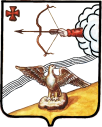 АДМИНИСТРАЦИЯ ОРЛОВСКОГО РАЙОНАКИРОВСКОЙ ОБЛАСТИПОСТАНОВЛЕНИЕ06.03.2020					         		                                  № 136-пг. ОрловО внесении изменений в муниципальную Программу «Повышение эффективности реализации молодежной политики в Орловском районе Кировской области на 2019 – 2025 годы» Администрация Орловского района   ПОСТАНОВЛЯЕТ:	1. Внести изменения в муниципальную Программу «Повышение эффективности реализации молодежной политики в Орловском районе Кировской области на 2019 – 2025 годы», утвержденную постановлением администрации Орловского района от 17.08.2018 №539:1.1. Приложение №1 к муниципальной Программы «Реализация молодежной политики в Орловском районе Кировской области на 2019-2025 годы» «Прогнозная (справочная) оценка ресурсного обеспечения реализации муниципальной Подпрограммы за счет всех источников финансирования» изложить в новой редакции, согласно приложению №1.1.2. Приложение №2 к муниципальной Программы «Реализация молодежной политики в Орловском районе Кировской области на 2019-2025 годы» «Основные мероприятия  реализации программы «Повышение эффективности реализации молодежной политики в Орловском районе Кировской области на 2019-2025 годы»» изложить в новой редакции, согласно приложению №2.2. Настоящее постановление вступает в силу с момента его опубликования в Информационном бюллетене органов местного самоуправления муниципального образования Орловский муниципальный район Кировской области.Глава администрации Орловского района              						   С.С. ЦелищевПриложение №1 к постановлению администрации  Орловского районаот 06.03.2020 № 136-п    Приложение № 1муниципальной программы «Повышение эффективности реализации молодежной политики в Орловском районе Кировской области на 2019-2025 годы»Прогнозная (справочная) оценка ресурсного обеспечения реализации муниципальной Программы за счет всех источников финансированияПриложение №2 к постановлению администрации Орловского районаот  06.03.2020 № 136-п             Приложение № 2 муниципальной программы «Повышение эффективности реализации молодежной политики в Орловском районе Кировской области на 2019-2025 годы»Основные мероприятия  реализации программы «Повышение эффективности реализации молодежной политики в Орловском районе Кировской области на 2019-2025 годы»*	Участвуют в реализации мероприятий по согласованию._____________________________________СтатусНаименование муниципальной ПрограммыИсточники    
финансированияОценка расходов (тыс. руб.)Оценка расходов (тыс. руб.)Оценка расходов (тыс. руб.)Оценка расходов (тыс. руб.)Оценка расходов (тыс. руб.)Оценка расходов (тыс. руб.)Оценка расходов (тыс. руб.)СтатусНаименование муниципальной ПрограммыИсточники    
финансирования2019202020212022202320242025Муниципальная Программа  « Повышение эффективности реализации молодежной политики в Орловском районе Кировской области на 2019-2025 годы»Муниципальная Программа  « Повышение эффективности реализации молодежной политики в Орловском районе Кировской области на 2019-2025 годы»всегоМуниципальная Программа  « Повышение эффективности реализации молодежной политики в Орловском районе Кировской области на 2019-2025 годы»Муниципальная Программа  « Повышение эффективности реализации молодежной политики в Орловском районе Кировской области на 2019-2025 годы»местный бюджет78,0110,0300,0365,0370,0375,0260,0Отдельное мероприятие Проведение районных слётов молодёжиместный бюджет12,012,012,013,014,014,015,0Отдельное мероприятиеОрганизация районных мероприятий, посвященных Дню молодежиместный бюджет4,04,09,010,011,012,012,0Отдельное мероприятиеПроведение фестиваля военно-патриотической песни с привлечением учащейся и работающей молодежиместный бюджет8,08,09,09,09,010,010,0Отдельное мероприятиеПроведение районных спортивных состязаний: «А ну-ка, парни!», «Орлятский штурм»местный бюджет5,05,06,06,06,07,08,0Отдельное мероприятиеОрганизация районных, городских фестивалей, выставок,конкурсов,(фестиваль КВН, фестиваль «Добрая Вятка. Добрый Орлов»)местный бюджет12,04,011,011,011,012,012,0Отдельное мероприятиеСоздание молодежных советов в сельском и городском поселении и оказания им методической помощи местный бюджет001,02,02,02,03,0Отдельное мероприятиеПроведение районного конкурса «Лидер года» местный бюджет1,02,02,02,02,02,03,0Отдельное мероприятие«Умники и умницы» - чествование победителей районных и областных олимпиадместный бюджет5,06,06,06,07,07,07,0Отдельное мероприятиеДень студентаместный бюджет002,03,04,05,06,0Отдельное мероприятиеДень призывникаместный бюджет1,02,02,03,04,04,04,0Отдельное мероприятиеЕдиновременное денежное пособие молодым специалистам (в возрасте до 30 лет), приступивших к работе в областных и муниципальных организациях здравоохранения, образования, культуры, расположенных на территории Орловского района и  заключивших целевой договор  с администрацией Орловского района местный бюджет055,0240,0300,0300,0300,0180,0Отдельное мероприятиеЕдиновременная поддержка молодых специалистов в отрасли здравоохранения и образования Орловского района местный бюджет30,0000000Отдельное мероприятиеСпортивный семейный праздник «Семейный старт»местный бюджет3,03,03,03,03,03,03,0Отдельное мероприятиеКонкурс чтецов «Я расскажу вам о войне»местный бюджет3,03,03,03,03,03,03,0Отдельное мероприятиеПроведение фестиваля социальных спектаклейместный бюджет6,06,06,06,06,06,06,0 Ста-тус      Ста-тус      Ста-тус     Наименование муниципальной программы, программы
Ответственный исполнитель, соисполнители,  муниципальный заказчик (муниципальный 
заказчик-координатор)Расходы (тыс. рублей)Расходы (тыс. рублей)Расходы (тыс. рублей)Расходы (тыс. рублей)Расходы (тыс. рублей)Расходы (тыс. рублей)Расходы (тыс. рублей)Расходы (тыс. рублей)Расходы (тыс. рублей)Расходы (тыс. рублей) Ста-тус      Ста-тус      Ста-тус     Наименование муниципальной программы, программы
Ответственный исполнитель, соисполнители,  муниципальный заказчик (муниципальный 
заказчик-координатор)2019 2020202020202021 2021 2022202320242025Муниципальная подпрограмма «Повышение эффективности реализации молодежной политики в Орловском районе Кировской области на 2019-2025 годы»Муниципальная подпрограмма «Повышение эффективности реализации молодежной политики в Орловском районе Кировской области на 2019-2025 годы»Муниципальная подпрограмма «Повышение эффективности реализации молодежной политики в Орловском районе Кировской области на 2019-2025 годы»Муниципальная подпрограмма «Повышение эффективности реализации молодежной политики в Орловском районе Кировской области на 2019-2025 годы»Администрация Орловского района 78,0110,0110,0110,0300,0300,0365,0370,0375,0260,011Организационно-управленческая работаОрганизационно-управленческая работаОрганизационно-управленческая работаОрганизационно-управленческая работаОрганизационно-управленческая работаОрганизационно-управленческая работаОрганизационно-управленческая работаОрганизационно-управленческая работаОрганизационно-управленческая работаОрганизационно-управленческая работа1.11.1Подготовка вопросов по молодёжной политике на рассмотрение районной ДумыПодготовка вопросов по молодёжной политике на рассмотрение районной ДумыВедущий специалист по работе с молодежью00000000001.11.1Организация и проведение «круглых столов» по вопросам молодёжной политики в сельских поселенияхОрганизация и проведение «круглых столов» по вопросам молодёжной политики в сельских поселенияхВедущий специалист по работе с молодежью,         глава Орловского сельского поселения *00000000001.21.2Организация и проведение совместных семинаров: с работниками культуры, замами по – ВР учебных заведений по вопросам молодёжной политикиОрганизация и проведение совместных семинаров: с работниками культуры, замами по – ВР учебных заведений по вопросам молодёжной политикиВедущий специалист по работе с молодежью, начальник управления образования Орловского района* 00000000001.31.3Содействие в выпуске молодёжной страницы «Юность» в «Орловской газете»Содействие в выпуске молодёжной страницы «Юность» в «Орловской газете»Ведущий специалист по работе с молодежью, главы сельских поселений*, главный редактор газеты «Орловская газета»*00000000001.41.4Проведение заседаний Совета по реализации молодежной политики в Орловском районеПроведение заседаний Совета по реализации молодежной политики в Орловском районеВедущий специалист по работе с молодежью 00000000001.51.5Создание молодежных советов в сельском и городском поселении и оказания им методической помощиСоздание молодежных советов в сельском и городском поселении и оказания им методической помощиВедущий специалист по работе с молодежью 0000002,02,02,03,022Социальная защита и поддержка молодежиСоциальная защита и поддержка молодежиСоциальная защита и поддержка молодежиСоциальная защита и поддержка молодежиСоциальная защита и поддержка молодежиСоциальная защита и поддержка молодежиСоциальная защита и поддержка молодежиСоциальная защита и поддержка молодежиСоциальная защита и поддержка молодежиСоциальная защита и поддержка молодежи 2.1 2.1Содействие молодым семьям и молодым специалистам, проживающим и работающим в сельской местности в решении жилищных проблем.Содействие молодым семьям и молодым специалистам, проживающим и работающим в сельской местности в решении жилищных проблем.Начальник управления с/х, руководители предприятий АП*00000000002.22.2Проведение районного Слета молодежиПроведение районного Слета молодежиВедущий специалист по работе с молодежью, руководители предприятий*12,012,012,012,012,012,013,014,014,015,02.3 2.3 Проведение недели молодёжиПроведение недели молодёжиВедущий специалист о работе с молодежью, главы городского и сельского поселения*00000000002.42.4Организация районных мероприятий, посвященных Дню молодежиОрганизация районных мероприятий, посвященных Дню молодежиВедущий специалист по работе с молодежью, учреждения культуры* главы поселений* начальник РУО*, КЦСОН*,4,04,09,09,09,04,010,011,012,012,02.52.5Проведение мониторинга социально-экономического состояния молодых семейПроведение мониторинга социально-экономического состояния молодых семейВедущий специалист по работе с молодежью 000000000033Содействие занятости молодежи. Профориентация. Работа с кадрамиСодействие занятости молодежи. Профориентация. Работа с кадрамиСодействие занятости молодежи. Профориентация. Работа с кадрамиСодействие занятости молодежи. Профориентация. Работа с кадрамиСодействие занятости молодежи. Профориентация. Работа с кадрамиСодействие занятости молодежи. Профориентация. Работа с кадрамиСодействие занятости молодежи. Профориентация. Работа с кадрамиСодействие занятости молодежи. Профориентация. Работа с кадрамиСодействие занятости молодежи. Профориентация. Работа с кадрами3.13.1Проведение Слёта выпускникаПроведение Слёта выпускникаВедущий специалист по работе с молодежью, управление образования Орловского района*, КОГКУЦЗН*00000000003.23.2Проведение проф. ориентационной работы среди старшеклассников и молодых безработных граждан.Проведение проф. ориентационной работы среди старшеклассников и молодых безработных граждан.Ведущий специалист по работе с молодежью, управление образования Орловского района*, КОГКУЦЗН*00000000003.33.3Содействие в оказании помощи в профессиональной переподготовке молодых безработных граждан Содействие в оказании помощи в профессиональной переподготовке молодых безработных граждан КОГКУЦЗН*00000000003.4.3.4.Организация трудовых отрядов для подростков и молодёжиОрганизация трудовых отрядов для подростков и молодёжиКОГКУЦЗН*, Орловское городское и сельское поселение*, ведущий специалист по работе с молодежью00000000003.53.5Проведение «Дня – открытых дверей» в ССУЗах г.ОрловаПроведение «Дня – открытых дверей» в ССУЗах г.ОрловаРуководители КОГПОАУ «ОКПиПТ», КОГПОБУ «ОВСХК»*00000000003.63.6Реализация спец. программы «Молодёжная практика»      Реализация спец. программы «Молодёжная практика»      Руководители КОГПОАУ «ОКПиПТ», КОГПОБУ «ОВСХК»*00000000003.7.3.7.Единовременное денежное пособие молодым специалистам (в возрасте до 30 лет), приступивших к работе в областных и муниципальных организациях здравоохранения, образования, культуры, расположенных на территории Орловского района и  заключивших целевой договор  с администрацией Орловского районаЕдиновременное денежное пособие молодым специалистам (в возрасте до 30 лет), приступивших к работе в областных и муниципальных организациях здравоохранения, образования, культуры, расположенных на территории Орловского района и  заключивших целевой договор  с администрацией Орловского районаВедущий специалист по работе с молодежью, КОГБУЗ «Орловская центральная районная больница»*, учреждения культуры, учреждения образования.0055,055,055,0110,0300,0300,0300,0180,03.8.3.8.Единовременная денежная выплата  молодым специалистам в отрасли здравоохранения и образования Орловского района Единовременная денежная выплата  молодым специалистам в отрасли здравоохранения и образования Орловского района Ведущий специалист о работе с молодежью, КОГБУЗ «Орловская центральная районная больница»*, Орловское РУО30,030,00000000044Профилактика правонарушений. Пропаганда ЗОЖ.Профилактика правонарушений. Пропаганда ЗОЖ.Профилактика правонарушений. Пропаганда ЗОЖ.Профилактика правонарушений. Пропаганда ЗОЖ.Профилактика правонарушений. Пропаганда ЗОЖ.Профилактика правонарушений. Пропаганда ЗОЖ.Профилактика правонарушений. Пропаганда ЗОЖ.Профилактика правонарушений. Пропаганда ЗОЖ.Профилактика правонарушений. Пропаганда ЗОЖ.Профилактика правонарушений. Пропаганда ЗОЖ.4.14.1Организация работы добровольной  дружины по проверке занятости подростков и молодёжи в вечернее и каникулярное времяОрганизация работы добровольной  дружины по проверке занятости подростков и молодёжи в вечернее и каникулярное времяСтарший специалист по профилактике правонарушений администрации района, отделение полиции «Орловское» МО МВД «Юрьянский» 00000000004.24.2Проведение районных акции «Стоп ВИЧ»Проведение районных акции «Стоп ВИЧ»Ведущий специалист по работе с молодежью, управление образования Орловского района*, руководители образовательных учреждений* 00000000004.34.3Проведение фестиваля социального театраПроведение фестиваля социального театраВедущий специалист по работе с молодежью, руководители образовательных учреждений*, ответственный секретарь КДН и ЗП, отделение полиции «Орловское» МО МВД «Юрьянский»*, учреждения культуры*00000000004.44.4Организация и проведение мероприятий посвященных Всемирному Дню борьбы с инсультомОрганизация и проведение мероприятий посвященных Всемирному Дню борьбы с инсультомВедущий специалист по работе с молодежью, руководители образовательных учреждений*, КОГБУЗ «Орловская ЦРБ»*00000000004.54.5Проведение месячника ЗОЖПроведение месячника ЗОЖВедущий специалист по работе с молодежью, учреждения 00000000004.64.6Проведение выездных заседаний КДН с заслушиванием вопросов по данной темеПроведение выездных заседаний КДН с заслушиванием вопросов по данной темеВедущий специалист по работе с молодежью, ответственный секретарь КДН и ЗП, Орловское городское и сельское поселения*00000000004.74.7Вовлечение подростков, стоящих на учёте в КДН и ЗП, в              спортивные секции, клубы по месту жительства, кружкиВовлечение подростков, стоящих на учёте в КДН и ЗП, в              спортивные секции, клубы по месту жительства, кружкируководители образовательных учреждений*, ответственный секретарь КДН и ЗП00000000004.84.8Проверка состояния воспитательной работы в учебных заведениях в отношении подростков, повторно совершивших преступлениеПроверка состояния воспитательной работы в учебных заведениях в отношении подростков, повторно совершивших преступлениеВедущий специалист о работе с молодежью, ответственный секретарь КДН и ЗП, руководители образовательных учреждений*00000000004.94.9Организация медицинского обследования подростков, в т.ч. подростков, склонных к курению, употреблению алкоголя, наркотических и токсических веществОрганизация медицинского обследования подростков, в т.ч. подростков, склонных к курению, употреблению алкоголя, наркотических и токсических веществОтветственный секретарь КДН и ЗП, руководители образовательных учреждений*, отделение полиции «Орловское» МО МВД «Юрьянский»*00000000004.104.10Фестиваль «Мы за ЗОЖ»Фестиваль «Мы за ЗОЖ»Ведущий специалист по работе с молодежью, главный специалист по культуре КДН и ЗП, руководители образовательных учреждений*, отделение полиции «Орловское» МО МВД «Юрьянский»*00000000004.114.11Проведение акций, посвященных Дню отказа от куренияПроведение акций, посвященных Дню отказа от куренияВедущий специалист по работе с молодежью, ответственный секретарь КДН и ЗП, руководители образовательных учреждений*, отделение полиции «Орловское» МО МВД «Юрьянский»*00000000004.124.12Проведение акций, посвященных Всемирному Дню сердцаПроведение акций, посвященных Всемирному Дню сердцаВедущий специалист по работе с молодежью, руководители образовательных учреждений*, КОГБУЗ «Орловская ЦРБ»*00000000004.134.13Организация и проведение мероприятий посвященная Всемирному Дню трезвостиОрганизация и проведение мероприятий посвященная Всемирному Дню трезвостиВедущий специалист по работе с молодежью, ответственный секретарь КДН и ЗП, руководители образовательных учреждений*, отделение полиции «Орловское» МО МВД «Юрьянский»*000000000055Гражданско-патриотическое воспитаниеГражданско-патриотическое воспитаниеГражданско-патриотическое воспитаниеГражданско-патриотическое воспитаниеГражданско-патриотическое воспитаниеГражданско-патриотическое воспитаниеГражданско-патриотическое воспитаниеГражданско-патриотическое воспитаниеГражданско-патриотическое воспитаниеГражданско-патриотическое воспитаниеГражданско-патриотическое воспитаниеГражданско-патриотическое воспитание5.15.1Организационно-управленческая работаОрганизационно-управленческая работаВедущий специалист по работе с молодежью00000000005.25.2Организация работы координационного совета по молодежной политике по вопросам гражданско-патриотического воспитания молодежиОрганизация работы координационного совета по молодежной политике по вопросам гражданско-патриотического воспитания молодежиВедущий специалист по работе с молодежью00000000005.35.3Анализ состояния деятельности по патриотическому состоянию молодежи, по подготовке ее к службе в армииАнализ состояния деятельности по патриотическому состоянию молодежи, по подготовке ее к службе в армииВедущий специалист по работе с молодежью, ведущий специалист по связям с общественностью*, начальник управления образования Орловского района*00000000005.55.5Организация в учебных заведениях работы по осуществлению студентами и учащимися шефства над одинокими инвалидами и участниками Великой Отечественной войны 1941-1945 годов и боевых действий, тружеников тылаОрганизация в учебных заведениях работы по осуществлению студентами и учащимися шефства над одинокими инвалидами и участниками Великой Отечественной войны 1941-1945 годов и боевых действий, тружеников тыланачальник управления образования Орловского района*, отдел по культуре и социальной работе, руководители образовательных учреждений района* 00000000005.45.4Организация взаимодействия образовательных учреждений с краеведческим музеем и музеями областиОрганизация взаимодействия образовательных учреждений с краеведческим музеем и музеями областиначальник управления образования Орловского района*, руководители образовательных учреждений*, Орловский краеведческий музей00000000005.55.5Проведение юнармейских и военно-спортивных игр для школьников и молодежи допризывного возрастаПроведение юнармейских и военно-спортивных игр для школьников и молодежи допризывного возрастаВедущий специалист по работе с молодежью, начальник управления образования Орловского района*, ДДТ «Мозаика»00000000005.65.6Приобретение и распространение литературы, методических материалов, дисков и т.д.Приобретение и распространение литературы, методических материалов, дисков и т.д.Ведущий специалист по работе с молодежью, начальник управления образования Орловского района*, 00000000005.75.7Проведение спартакиады допризывной молодежиПроведение спартакиады допризывной молодежиВедущий специалист по работе с молодежью, ведущий специалист по физкультуре и спорту 00000000005.85.8Проведение фестиваля военно-патриотической песни с привлечением учащейся и работающей молодежиПроведение фестиваля военно-патриотической песни с привлечением учащейся и работающей молодежиВедущий специалист по работе с молодежью, отдел по культуре и социальной работы 8,08,08,08,08,08,09,09,010,010,05.95.9Проведение во всех типах учебных заведений массовых мероприятий с учащимися, посвященных дням воинской славы, дню памяти воинов, погибших в локальных войнах с привлечением работающей молодежиПроведение во всех типах учебных заведений массовых мероприятий с учащимися, посвященных дням воинской славы, дню памяти воинов, погибших в локальных войнах с привлечением работающей молодежиВедущий специалист по работе с молодежью, начальник управления образования Орловского района*00000000005.105.10Проведение конкурса плакатов и рисунков, посвященных дню ПобедыПроведение конкурса плакатов и рисунков, посвященных дню ПобедыВедущий специалист по работе с молодежью, начальник управления образования Орловского района*00000000005.115.11Проведение встреч ветеранов Великой Отечественной войны 1941-1945годов  и тружеников тыла с молодежью в трудовых коллективахПроведение встреч ветеранов Великой Отечественной войны 1941-1945годов  и тружеников тыла с молодежью в трудовых коллективахВедущий специалист по работе с молодежью, старший специалист по работе с ветеранами и инвалидами 00000000005.125.12Проведение  «уроков мужества» в образовательных учрежденияхПроведение  «уроков мужества» в образовательных учрежденияхРуководители образовательных учреждений*, начальник РУО00000000005.135.13Активное участие образовательных учреждений и предприятий района в реализации программ подготовки и празднования дней города и дней молодежиАктивное участие образовательных учреждений и предприятий района в реализации программ подготовки и празднования дней города и дней молодежиВедущий специалист по работе с молодежью, руководители образовательных учреждений*, руководители предприятий*, руководители учреждений культуры*00000000005.145.14Организация  книжных выставок, читательских конференций по обсуждению героико-патриотической литературы, привлечение к их проведению ветеранов Вооруженных Сил, участников важнейших событий страны, края.Организация  книжных выставок, читательских конференций по обсуждению героико-патриотической литературы, привлечение к их проведению ветеранов Вооруженных Сил, участников важнейших событий страны, края.Ведущий специалист по работе с молодежью, директор МКУ «Орловская центральная библиотека»*, руководители учреждений культуры*00000000005.15Участие подростков в походах по родному краю поисковых экспедициях по местам народного подвигаУчастие подростков в походах по родному краю поисковых экспедициях по местам народного подвигаВедущий специалист по работе с молодежью, старший специалист по работе с ветеранами и инвалидами, руководители образовательных учреждений*, руководители учреждений культуры*00000000005.16Проведение оборонно-спортивных лагерейПроведение оборонно-спортивных лагерейНачальник управления образования, руководители образовательных учреждений*00000000005.17Проведение районных конкурсов: «А ну-ка, парни!», «Орлятский штурм»Проведение районных конкурсов: «А ну-ка, парни!», «Орлятский штурм»Ведущий специалист по работе с молодежью, начальник управления образования Орловского района*, МКОУ ДО ДДТ «Мозаика», ведущий специалист по физкультуре и спорту администрации района5,05,05,05,05,05,06,06,07,08,05.18Организация и проведение выставок работ учащихся школ и средних специальных  учебных заведений посвященных Дню Победы в Великой Отечественной войне 1941-1945 годов «Нам дороги эти позабыть нельзя»Организация и проведение выставок работ учащихся школ и средних специальных  учебных заведений посвященных Дню Победы в Великой Отечественной войне 1941-1945 годов «Нам дороги эти позабыть нельзя»Ведущий специалист по работе с молодежью, руководители образовательных учреждений*00000000005.19Работа военно-патриотических и спортивных клубовРабота военно-патриотических и спортивных клубовВедущий специалист по работе с молодежью, начальник управления образования Орловского района*, отдел по культуре и социальной работе00000000005.20День призывникаДень призывникаВедущий специалист по работе с молодежью, старший специалист по профилактике правонарушений1,01,02,02,02,02,03,04,04,04,06Содействие организации молодежного досуга. Выявление и поддержка молодых талантовСодействие организации молодежного досуга. Выявление и поддержка молодых талантовСодействие организации молодежного досуга. Выявление и поддержка молодых талантовСодействие организации молодежного досуга. Выявление и поддержка молодых талантовСодействие организации молодежного досуга. Выявление и поддержка молодых талантовСодействие организации молодежного досуга. Выявление и поддержка молодых талантовСодействие организации молодежного досуга. Выявление и поддержка молодых талантовСодействие организации молодежного досуга. Выявление и поддержка молодых талантовСодействие организации молодежного досуга. Выявление и поддержка молодых талантовСодействие организации молодежного досуга. Выявление и поддержка молодых талантов6.1Организация районных, городских фестивалей, выставок,конкурсов,(фестиваль КВН, фестиваль «Добрая Вятка. Добрый Орлов»)Организация районных, городских фестивалей, выставок,конкурсов,(фестиваль КВН, фестиваль «Добрая Вятка. Добрый Орлов»)Ведущий специалист о работе с молодежью, руководители образовательных учреждений*, отдел по культуре и социальной работе12,012,012,010,04,04,011,011,012,012,06.2Участие в областном фестивале команд КВНУчастие в областном фестивале команд КВНВедущий специалист о работе с молодежью, руководители образовательных учреждений*00000000006.6Участие в областном фестивале авторской песни «Гринландия»Участие в областном фестивале авторской песни «Гринландия»Отдел по культуре и социальной работе00000000006.7Участие в областном конкурсе «Лидер XXI»Участие в областном конкурсе «Лидер XXI»Ведущий специалист о работе с молодежью, начальник управления образования Орловского района*00000000006.8Чествование победителей районных и областных олимпиад «Умники и умницы»Чествование победителей районных и областных олимпиад «Умники и умницы»Ведущий специалист о работе с молодежью, начальник управления образования Орловского района*5,05,05,05,06,06,06,07,07,07,06.9Районный День студентаРайонный День студентаВедущий специалист по работе с молодежью, руководители ССУЗов0002,0003,04,05,06,07Поддержка детского и молодежного движенияПоддержка детского и молодежного движенияПоддержка детского и молодежного движенияПоддержка детского и молодежного движенияПоддержка детского и молодежного движенияПоддержка детского и молодежного движенияПоддержка детского и молодежного движенияПоддержка детского и молодежного движенияПоддержка детского и молодежного движения7.1Организация   работы Совета молодежи Орловского районаОрганизация   работы Совета молодежи Орловского районаВедущий специалист о работе с молодежью00000000007.2Организация работы городской школы актива учащейся и студенческой молодёжиОрганизация работы городской школы актива учащейся и студенческой молодёжиВедущий специалист о работе с молодежью, руководители образовательных учреждений*00000000007.3Проведение районного конкурса «Лидер года»Проведение районного конкурса «Лидер года»Ведущий специалист о работе с молодежью, руководители образовательных учреждений*1,01,01,02,02,02,02,02,02,03,07.4Проведение районного лагеря актива для учащейся молодёжиПроведение районного лагеря актива для учащейся молодёжиВедущий специалист о работе с молодежью, руководители образовательных учреждений*00000000007.5Создание и закрепление молодёжных советов, организаций в школах, вузах, трудовых коллективах районаСоздание и закрепление молодёжных советов, организаций в школах, вузах, трудовых коллективах районаВедущий специалист о работе с молодежью, руководители образовательных учреждений*00000000007.6Участие в областном конкурсе «Эффективное добровольчество»Участие в областном конкурсе «Эффективное добровольчество»Ведущий специалист о работе с молодежью, СПО ОВСКХ *00000000007.7Проведение районной агитбригады «Я за здоровый образ жизни»Проведение районной агитбригады «Я за здоровый образ жизни»Ведущий специалист по работе с молодежью, руководители образовательных учреждений*, руководители учреждений культуры00000000007.8Участие в организации работы детского общественного движения «Российской движение школьников»Участие в организации работы детского общественного движения «Российской движение школьников»Ведущий специалист по работе с молодежью, МКОУ ДОД ДДТ «Мозаика», образовательные учреждения00000000007.9Участие в организации работы детского общественного движения «Юнармия»Участие в организации работы детского общественного движения «Юнармия»Ведущий специалист по работе с молодежью, МКОУ ДОД ДДТ «Мозаика», образовательные учреждения00000000008Поддержка и развитие волонтерского движенияПоддержка и развитие волонтерского движенияПоддержка и развитие волонтерского движенияПоддержка и развитие волонтерского движенияПоддержка и развитие волонтерского движенияПоддержка и развитие волонтерского движенияПоддержка и развитие волонтерского движенияПоддержка и развитие волонтерского движенияПоддержка и развитие волонтерского движенияПоддержка и развитие волонтерского движенияПоддержка и развитие волонтерского движенияПоддержка и развитие волонтерского движенияПоддержка и развитие волонтерского движения8.1.Организация марафона добрых территорий «Добрая Вятка. Добрый Орлов» Организация марафона добрых территорий «Добрая Вятка. Добрый Орлов» Ведущий специалист по работе с молодежью,00000000008.2Социальное сопровождение ветерановСоциальное сопровождение ветерановВедущий специалист по работе с молодежью, совет ветеранов, образовательные учреждения00000000008.3Организация и проведение акции «Солдатская каша» Организация и проведение акции «Солдатская каша» Ведущий специалист по работе с молодежью,  ЦКиД Орловского городского поселения00000000008.4.Участие в проведении Всероссийской акции «Дерево Победы»Участие в проведении Всероссийской акции «Дерево Победы»Ведущий специалист по работе с молодежью,    Руководители образовательных организаций*00000000008.5.Организация и проведение акции «Вальс Победы»Организация и проведение акции «Вальс Победы»Ведущий специалист по работе с молодежью, ЦКиД Орловского городского поселения00000000008.6Организация и проведение Всероссийской акции «Георгиевская ленточка»Организация и проведение Всероссийской акции «Георгиевская ленточка»Ведущий специалист по работе с молодежью00000000008.7Организация и проведение Всероссийской акции «Моя открытка ветерану»Организация и проведение Всероссийской акции «Моя открытка ветерану»Ведущий специалист по работе с молодежью, Руководители образовательных организаций*00000000008.8Организация и проведение Всероссийского флешмоба «День Победы»Организация и проведение Всероссийского флешмоба «День Победы»Ведущий специалист по работе с молодежью, Орловский городской Дом культуры*00000000008.9Организация и проведение Всероссийской акции «Бессмертный полк»Организация и проведение Всероссийской акции «Бессмертный полк»Ведущий специалист по работе с молодежью00000000008.10.Организация и проведение Всероссийской акции «Свеча памяти»Организация и проведение Всероссийской акции «Свеча памяти»Ведущий специалист по работе с молодежью, Руководители образовательных организаций*00000000008.11Организация и проведение Всероссийской акции «Мы -  граждане России» к Дню флага РФОрганизация и проведение Всероссийской акции «Мы -  граждане России» к Дню флага РФВедущий специалист по работе с молодежью00000000008.12Регистрация волонтеров на сайте «Доброволец России»Регистрация волонтеров на сайте «Доброволец России»Ведущий специалист по работе с молодежью00000000008.13Участие во Всероссийском конкурсе «Доброволец России»Участие во Всероссийском конкурсе «Доброволец России»Ведущий специалист по работе с молодежью0000000000